Name: ___________________________________________________________			Period: _________Prentice Hall Chapter 1 ReviewTopics:Algebraic ExpressionsExponentsOrder of operationsAdding/Subtracting rational numbersMultiplying/dividing rational numbersDistributive PropertyProperties of real numbersCoordinate planeAlgebraic Expressions / Exponents / Order of Operations:Write an algebraic expression for each phrase.The sum of 5 and three times a number30 minus a numberThe quotient of 7 and a numberThe product of a number and 12Evaluate each algebraic expression for a = 3, b = 2, c = 12a2 – (4b + c)				6.    9(a + 2b) + c				7.     4a – b2Evaluate each exponent.43					9.     82						10.     -32Adding / Subtracting Rational Numbers:Simplify each expression.-13 + (-4)-12 – (-7)5 – 17-3 + 94 + (-4)-32 + (-32)Multiplying / Dividing Rational Numbers:Simplify each expression.(3)(2)5(4)(-2)4  (-4)Distributive Property:Simplify each expression.9m – 5m +39(4 – 3j)(6 – 3m)(3)– (3 – 10y)7 – 16v – 9v– (4 – x)Properties of Real Numbers:Name the property that each equation illustrates.62 + 15 + 38 = 62 + (15 + 38)50   17   2 = 50   2   17 37 + 0 + (9 + 16) = 37 + (9 + 16)Pick two properties and give your own example.Graphing on a coordinate plane:Label each quadrant.					Identify the following as positive, negative, 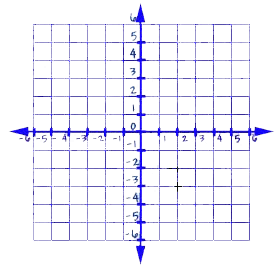 or no correlation.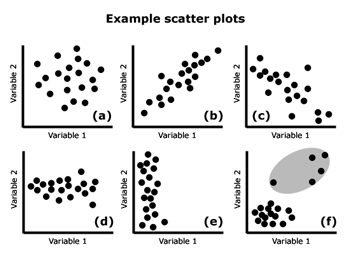 Identify the ordered pair for each point on the grid.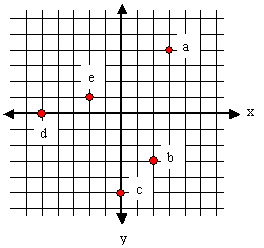 							a: ____________							b: ____________								c: ____________								d: ____________								e: ____________	Plot and LABEL the following ordered pairs on the coordinate grid below.J ( 0, -6)K (-3, 4)M (5, 1)